WNIOSEK O PRZYJĘCIE DZIECKA
DO PRZEDSZKOLA SAMORZĄDOWEGO W RADYMNIE 
NA ROK SZKOLNY 2022/2023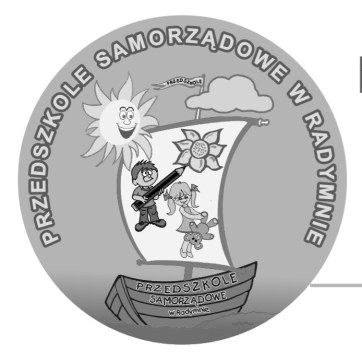 	_________________________________________
/podpis rodzica / Jestem świadomy odpowiedzialności karnej za złożenie fałszywego oświadczenia._________________________________________
/podpis rodzica /____________________________________________________________________________________________________________________INFORMACYJNA O ZASADACH PRZETWARZANIA DANYCH OSOBOWYCHKto wykorzystuje dane: Przedszkole Samorządowe w Radymnie .Kontakt: tel. 16 628 13 59 ; psradymno@op.pl Pytania, wnioski, inspektor ochrony danych:iod@radymno.pl. Cel wykorzystania danych: Przyjmowanie wniosków rekrutacyjnych oraz wniosków o kontynuację wychowania przedszkolnego, weryfikacja przez komisję rekrutacyjną złożonych dokumentów, w tym okoliczności wskazanych w oświadczeniach, ogłoszenie list kandydatów przyjętych i nieprzyjętych, przyjmowanie skarg w zakresie rozstrzygnięcia komisji rekrutacyjnej, dokonywanie wezwań i zawiadomień. Przysługujące prawa: prawo do dostępu do danych osobowych, prawo do ich sprostowania, usunięcia lub ograniczenia przetwarzania, prawo do wniesienia skargi do Prezesa Urzędu Ochrony Danych Osobowych. Polityka prywatności: Dostępna w siedzibie Przedszkola, ul. Kazimierza Wielkiego 4DATA WNIOSKUDATA WNIOSKUNUMER WNIOSKUNUMER WNIOSKUNUMER WNIOSKUNUMER WNIOSKUNUMER WNIOSKUNUMER WNIOSKUDANE OSOBOWE KANDYDATADANE OSOBOWE KANDYDATADANE OSOBOWE KANDYDATADANE OSOBOWE KANDYDATADANE OSOBOWE KANDYDATADANE OSOBOWE KANDYDATADANE OSOBOWE KANDYDATADANE OSOBOWE KANDYDATADANE OSOBOWE KANDYDATADANE OSOBOWE KANDYDATADANE OSOBOWE KANDYDATADANE OSOBOWE KANDYDATADANE OSOBOWE KANDYDATADANE OSOBOWE KANDYDATADANE OSOBOWE KANDYDATADANE OSOBOWE KANDYDATADANE OSOBOWE KANDYDATAIMIĘIMIĘIMIĘNAZWISKONAZWISKONAZWISKODATA URODZENIADATA URODZENIADATA URODZENIAPESEL (w przypadku jego braku – seria i numer dokumentu)PESEL (w przypadku jego braku – seria i numer dokumentu)PESEL (w przypadku jego braku – seria i numer dokumentu)PESEL (w przypadku jego braku – seria i numer dokumentu)PESEL (w przypadku jego braku – seria i numer dokumentu)NAZWA DOKUMENTU(jeśli podano numer dokumentu proszę podać jego nazwę tego dokumentu np. paszport)NAZWA DOKUMENTU(jeśli podano numer dokumentu proszę podać jego nazwę tego dokumentu np. paszport)NAZWA DOKUMENTU(jeśli podano numer dokumentu proszę podać jego nazwę tego dokumentu np. paszport)NAZWA DOKUMENTU(jeśli podano numer dokumentu proszę podać jego nazwę tego dokumentu np. paszport)NAZWA DOKUMENTU(jeśli podano numer dokumentu proszę podać jego nazwę tego dokumentu np. paszport)MIEJSCE ZAMIESZKANIA DZIECKAMIEJSCE ZAMIESZKANIA DZIECKAMIEJSCE ZAMIESZKANIA DZIECKAMIEJSCE ZAMIESZKANIA DZIECKAMIEJSCE ZAMIESZKANIA DZIECKAMIEJSCE ZAMIESZKANIA DZIECKAMIEJSCE ZAMIESZKANIA DZIECKAMIEJSCE ZAMIESZKANIA DZIECKAMIEJSCE ZAMIESZKANIA DZIECKAMIEJSCE ZAMIESZKANIA DZIECKAMIEJSCE ZAMIESZKANIA DZIECKAMIEJSCE ZAMIESZKANIA DZIECKAMIEJSCE ZAMIESZKANIA DZIECKAMIEJSCE ZAMIESZKANIA DZIECKAMIEJSCE ZAMIESZKANIA DZIECKAMIEJSCE ZAMIESZKANIA DZIECKAMIEJSCE ZAMIESZKANIA DZIECKAMiejscowość: ________________________________________________ ul. ________________________________________________________nr bud ______ numer lok ______ kod pocztowy: __ __ - __ __ __ Miejscowość: __________________________________________Gmina ____________________________________________________________________________________________________________________Miejscowość: ________________________________________________ ul. ________________________________________________________nr bud ______ numer lok ______ kod pocztowy: __ __ - __ __ __ Miejscowość: __________________________________________Gmina ____________________________________________________________________________________________________________________Miejscowość: ________________________________________________ ul. ________________________________________________________nr bud ______ numer lok ______ kod pocztowy: __ __ - __ __ __ Miejscowość: __________________________________________Gmina ____________________________________________________________________________________________________________________Miejscowość: ________________________________________________ ul. ________________________________________________________nr bud ______ numer lok ______ kod pocztowy: __ __ - __ __ __ Miejscowość: __________________________________________Gmina ____________________________________________________________________________________________________________________Miejscowość: ________________________________________________ ul. ________________________________________________________nr bud ______ numer lok ______ kod pocztowy: __ __ - __ __ __ Miejscowość: __________________________________________Gmina ____________________________________________________________________________________________________________________Miejscowość: ________________________________________________ ul. ________________________________________________________nr bud ______ numer lok ______ kod pocztowy: __ __ - __ __ __ Miejscowość: __________________________________________Gmina ____________________________________________________________________________________________________________________Miejscowość: ________________________________________________ ul. ________________________________________________________nr bud ______ numer lok ______ kod pocztowy: __ __ - __ __ __ Miejscowość: __________________________________________Gmina ____________________________________________________________________________________________________________________Miejscowość: ________________________________________________ ul. ________________________________________________________nr bud ______ numer lok ______ kod pocztowy: __ __ - __ __ __ Miejscowość: __________________________________________Gmina ____________________________________________________________________________________________________________________Miejscowość: ________________________________________________ ul. ________________________________________________________nr bud ______ numer lok ______ kod pocztowy: __ __ - __ __ __ Miejscowość: __________________________________________Gmina ____________________________________________________________________________________________________________________Miejscowość: ________________________________________________ ul. ________________________________________________________nr bud ______ numer lok ______ kod pocztowy: __ __ - __ __ __ Miejscowość: __________________________________________Gmina ____________________________________________________________________________________________________________________Miejscowość: ________________________________________________ ul. ________________________________________________________nr bud ______ numer lok ______ kod pocztowy: __ __ - __ __ __ Miejscowość: __________________________________________Gmina ____________________________________________________________________________________________________________________Miejscowość: ________________________________________________ ul. ________________________________________________________nr bud ______ numer lok ______ kod pocztowy: __ __ - __ __ __ Miejscowość: __________________________________________Gmina ____________________________________________________________________________________________________________________Miejscowość: ________________________________________________ ul. ________________________________________________________nr bud ______ numer lok ______ kod pocztowy: __ __ - __ __ __ Miejscowość: __________________________________________Gmina ____________________________________________________________________________________________________________________Miejscowość: ________________________________________________ ul. ________________________________________________________nr bud ______ numer lok ______ kod pocztowy: __ __ - __ __ __ Miejscowość: __________________________________________Gmina ____________________________________________________________________________________________________________________Miejscowość: ________________________________________________ ul. ________________________________________________________nr bud ______ numer lok ______ kod pocztowy: __ __ - __ __ __ Miejscowość: __________________________________________Gmina ____________________________________________________________________________________________________________________Miejscowość: ________________________________________________ ul. ________________________________________________________nr bud ______ numer lok ______ kod pocztowy: __ __ - __ __ __ Miejscowość: __________________________________________Gmina ____________________________________________________________________________________________________________________Miejscowość: ________________________________________________ ul. ________________________________________________________nr bud ______ numer lok ______ kod pocztowy: __ __ - __ __ __ Miejscowość: __________________________________________Gmina ____________________________________________________________________________________________________________________DANE OSOBOWE MATKI/PRAWNEGO OPIEKUNADANE OSOBOWE MATKI/PRAWNEGO OPIEKUNADANE OSOBOWE MATKI/PRAWNEGO OPIEKUNADANE OSOBOWE MATKI/PRAWNEGO OPIEKUNADANE OSOBOWE MATKI/PRAWNEGO OPIEKUNADANE OSOBOWE MATKI/PRAWNEGO OPIEKUNADANE OSOBOWE MATKI/PRAWNEGO OPIEKUNADANE OSOBOWE MATKI/PRAWNEGO OPIEKUNADANE OSOBOWE MATKI/PRAWNEGO OPIEKUNADANE OSOBOWE MATKI/PRAWNEGO OPIEKUNADANE OSOBOWE MATKI/PRAWNEGO OPIEKUNADANE OSOBOWE MATKI/PRAWNEGO OPIEKUNADANE OSOBOWE MATKI/PRAWNEGO OPIEKUNADANE OSOBOWE MATKI/PRAWNEGO OPIEKUNADANE OSOBOWE MATKI/PRAWNEGO OPIEKUNADANE OSOBOWE MATKI/PRAWNEGO OPIEKUNADANE OSOBOWE MATKI/PRAWNEGO OPIEKUNAIMIĘ I NAZWISKO: _______________________________________________________________________________________________________Miejscowość: _________________________________________________ ul. ________________________________________________________nr bud ______ numer lok ______ kod pocztowy: __ __ - __ __ __ Miejscowość: __________________________________________Gmina ____________________________________________________________________________________________________________________IMIĘ I NAZWISKO: _______________________________________________________________________________________________________Miejscowość: _________________________________________________ ul. ________________________________________________________nr bud ______ numer lok ______ kod pocztowy: __ __ - __ __ __ Miejscowość: __________________________________________Gmina ____________________________________________________________________________________________________________________IMIĘ I NAZWISKO: _______________________________________________________________________________________________________Miejscowość: _________________________________________________ ul. ________________________________________________________nr bud ______ numer lok ______ kod pocztowy: __ __ - __ __ __ Miejscowość: __________________________________________Gmina ____________________________________________________________________________________________________________________IMIĘ I NAZWISKO: _______________________________________________________________________________________________________Miejscowość: _________________________________________________ ul. ________________________________________________________nr bud ______ numer lok ______ kod pocztowy: __ __ - __ __ __ Miejscowość: __________________________________________Gmina ____________________________________________________________________________________________________________________IMIĘ I NAZWISKO: _______________________________________________________________________________________________________Miejscowość: _________________________________________________ ul. ________________________________________________________nr bud ______ numer lok ______ kod pocztowy: __ __ - __ __ __ Miejscowość: __________________________________________Gmina ____________________________________________________________________________________________________________________IMIĘ I NAZWISKO: _______________________________________________________________________________________________________Miejscowość: _________________________________________________ ul. ________________________________________________________nr bud ______ numer lok ______ kod pocztowy: __ __ - __ __ __ Miejscowość: __________________________________________Gmina ____________________________________________________________________________________________________________________IMIĘ I NAZWISKO: _______________________________________________________________________________________________________Miejscowość: _________________________________________________ ul. ________________________________________________________nr bud ______ numer lok ______ kod pocztowy: __ __ - __ __ __ Miejscowość: __________________________________________Gmina ____________________________________________________________________________________________________________________IMIĘ I NAZWISKO: _______________________________________________________________________________________________________Miejscowość: _________________________________________________ ul. ________________________________________________________nr bud ______ numer lok ______ kod pocztowy: __ __ - __ __ __ Miejscowość: __________________________________________Gmina ____________________________________________________________________________________________________________________IMIĘ I NAZWISKO: _______________________________________________________________________________________________________Miejscowość: _________________________________________________ ul. ________________________________________________________nr bud ______ numer lok ______ kod pocztowy: __ __ - __ __ __ Miejscowość: __________________________________________Gmina ____________________________________________________________________________________________________________________IMIĘ I NAZWISKO: _______________________________________________________________________________________________________Miejscowość: _________________________________________________ ul. ________________________________________________________nr bud ______ numer lok ______ kod pocztowy: __ __ - __ __ __ Miejscowość: __________________________________________Gmina ____________________________________________________________________________________________________________________IMIĘ I NAZWISKO: _______________________________________________________________________________________________________Miejscowość: _________________________________________________ ul. ________________________________________________________nr bud ______ numer lok ______ kod pocztowy: __ __ - __ __ __ Miejscowość: __________________________________________Gmina ____________________________________________________________________________________________________________________IMIĘ I NAZWISKO: _______________________________________________________________________________________________________Miejscowość: _________________________________________________ ul. ________________________________________________________nr bud ______ numer lok ______ kod pocztowy: __ __ - __ __ __ Miejscowość: __________________________________________Gmina ____________________________________________________________________________________________________________________IMIĘ I NAZWISKO: _______________________________________________________________________________________________________Miejscowość: _________________________________________________ ul. ________________________________________________________nr bud ______ numer lok ______ kod pocztowy: __ __ - __ __ __ Miejscowość: __________________________________________Gmina ____________________________________________________________________________________________________________________IMIĘ I NAZWISKO: _______________________________________________________________________________________________________Miejscowość: _________________________________________________ ul. ________________________________________________________nr bud ______ numer lok ______ kod pocztowy: __ __ - __ __ __ Miejscowość: __________________________________________Gmina ____________________________________________________________________________________________________________________IMIĘ I NAZWISKO: _______________________________________________________________________________________________________Miejscowość: _________________________________________________ ul. ________________________________________________________nr bud ______ numer lok ______ kod pocztowy: __ __ - __ __ __ Miejscowość: __________________________________________Gmina ____________________________________________________________________________________________________________________IMIĘ I NAZWISKO: _______________________________________________________________________________________________________Miejscowość: _________________________________________________ ul. ________________________________________________________nr bud ______ numer lok ______ kod pocztowy: __ __ - __ __ __ Miejscowość: __________________________________________Gmina ____________________________________________________________________________________________________________________IMIĘ I NAZWISKO: _______________________________________________________________________________________________________Miejscowość: _________________________________________________ ul. ________________________________________________________nr bud ______ numer lok ______ kod pocztowy: __ __ - __ __ __ Miejscowość: __________________________________________Gmina ____________________________________________________________________________________________________________________TELEFON KONTAKTOWY LUB E-MAILTELEFON KONTAKTOWY LUB E-MAILTELEFON KONTAKTOWY LUB E-MAILDANE OSOBOWE OJCA/PRAWNEGO OPIEKUNADANE OSOBOWE OJCA/PRAWNEGO OPIEKUNADANE OSOBOWE OJCA/PRAWNEGO OPIEKUNADANE OSOBOWE OJCA/PRAWNEGO OPIEKUNADANE OSOBOWE OJCA/PRAWNEGO OPIEKUNADANE OSOBOWE OJCA/PRAWNEGO OPIEKUNADANE OSOBOWE OJCA/PRAWNEGO OPIEKUNADANE OSOBOWE OJCA/PRAWNEGO OPIEKUNADANE OSOBOWE OJCA/PRAWNEGO OPIEKUNADANE OSOBOWE OJCA/PRAWNEGO OPIEKUNADANE OSOBOWE OJCA/PRAWNEGO OPIEKUNADANE OSOBOWE OJCA/PRAWNEGO OPIEKUNADANE OSOBOWE OJCA/PRAWNEGO OPIEKUNADANE OSOBOWE OJCA/PRAWNEGO OPIEKUNADANE OSOBOWE OJCA/PRAWNEGO OPIEKUNADANE OSOBOWE OJCA/PRAWNEGO OPIEKUNADANE OSOBOWE OJCA/PRAWNEGO OPIEKUNAIMIĘ I NAZWISKO: _______________________________________________________________________________________________________Miejscowość: _________________________________________________ ul.________________________________________________________nr bud ______ numer lok ______ kod pocztowy: __ __ - __ __ __ Miejscowość: __________________________________________Gmina ____________________________________________________________________________________________________________________IMIĘ I NAZWISKO: _______________________________________________________________________________________________________Miejscowość: _________________________________________________ ul.________________________________________________________nr bud ______ numer lok ______ kod pocztowy: __ __ - __ __ __ Miejscowość: __________________________________________Gmina ____________________________________________________________________________________________________________________IMIĘ I NAZWISKO: _______________________________________________________________________________________________________Miejscowość: _________________________________________________ ul.________________________________________________________nr bud ______ numer lok ______ kod pocztowy: __ __ - __ __ __ Miejscowość: __________________________________________Gmina ____________________________________________________________________________________________________________________IMIĘ I NAZWISKO: _______________________________________________________________________________________________________Miejscowość: _________________________________________________ ul.________________________________________________________nr bud ______ numer lok ______ kod pocztowy: __ __ - __ __ __ Miejscowość: __________________________________________Gmina ____________________________________________________________________________________________________________________IMIĘ I NAZWISKO: _______________________________________________________________________________________________________Miejscowość: _________________________________________________ ul.________________________________________________________nr bud ______ numer lok ______ kod pocztowy: __ __ - __ __ __ Miejscowość: __________________________________________Gmina ____________________________________________________________________________________________________________________IMIĘ I NAZWISKO: _______________________________________________________________________________________________________Miejscowość: _________________________________________________ ul.________________________________________________________nr bud ______ numer lok ______ kod pocztowy: __ __ - __ __ __ Miejscowość: __________________________________________Gmina ____________________________________________________________________________________________________________________IMIĘ I NAZWISKO: _______________________________________________________________________________________________________Miejscowość: _________________________________________________ ul.________________________________________________________nr bud ______ numer lok ______ kod pocztowy: __ __ - __ __ __ Miejscowość: __________________________________________Gmina ____________________________________________________________________________________________________________________IMIĘ I NAZWISKO: _______________________________________________________________________________________________________Miejscowość: _________________________________________________ ul.________________________________________________________nr bud ______ numer lok ______ kod pocztowy: __ __ - __ __ __ Miejscowość: __________________________________________Gmina ____________________________________________________________________________________________________________________IMIĘ I NAZWISKO: _______________________________________________________________________________________________________Miejscowość: _________________________________________________ ul.________________________________________________________nr bud ______ numer lok ______ kod pocztowy: __ __ - __ __ __ Miejscowość: __________________________________________Gmina ____________________________________________________________________________________________________________________IMIĘ I NAZWISKO: _______________________________________________________________________________________________________Miejscowość: _________________________________________________ ul.________________________________________________________nr bud ______ numer lok ______ kod pocztowy: __ __ - __ __ __ Miejscowość: __________________________________________Gmina ____________________________________________________________________________________________________________________IMIĘ I NAZWISKO: _______________________________________________________________________________________________________Miejscowość: _________________________________________________ ul.________________________________________________________nr bud ______ numer lok ______ kod pocztowy: __ __ - __ __ __ Miejscowość: __________________________________________Gmina ____________________________________________________________________________________________________________________IMIĘ I NAZWISKO: _______________________________________________________________________________________________________Miejscowość: _________________________________________________ ul.________________________________________________________nr bud ______ numer lok ______ kod pocztowy: __ __ - __ __ __ Miejscowość: __________________________________________Gmina ____________________________________________________________________________________________________________________IMIĘ I NAZWISKO: _______________________________________________________________________________________________________Miejscowość: _________________________________________________ ul.________________________________________________________nr bud ______ numer lok ______ kod pocztowy: __ __ - __ __ __ Miejscowość: __________________________________________Gmina ____________________________________________________________________________________________________________________IMIĘ I NAZWISKO: _______________________________________________________________________________________________________Miejscowość: _________________________________________________ ul.________________________________________________________nr bud ______ numer lok ______ kod pocztowy: __ __ - __ __ __ Miejscowość: __________________________________________Gmina ____________________________________________________________________________________________________________________IMIĘ I NAZWISKO: _______________________________________________________________________________________________________Miejscowość: _________________________________________________ ul.________________________________________________________nr bud ______ numer lok ______ kod pocztowy: __ __ - __ __ __ Miejscowość: __________________________________________Gmina ____________________________________________________________________________________________________________________IMIĘ I NAZWISKO: _______________________________________________________________________________________________________Miejscowość: _________________________________________________ ul.________________________________________________________nr bud ______ numer lok ______ kod pocztowy: __ __ - __ __ __ Miejscowość: __________________________________________Gmina ____________________________________________________________________________________________________________________IMIĘ I NAZWISKO: _______________________________________________________________________________________________________Miejscowość: _________________________________________________ ul.________________________________________________________nr bud ______ numer lok ______ kod pocztowy: __ __ - __ __ __ Miejscowość: __________________________________________Gmina ____________________________________________________________________________________________________________________TELEFON KONTAKTOWY LUB E-MAILTELEFON KONTAKTOWY LUB E-MAILTELEFON KONTAKTOWY LUB E-MAILWYBÓR PRZEDSZKOLIWYBÓR PRZEDSZKOLIWYBÓR PRZEDSZKOLIWYBÓR PRZEDSZKOLIWYBÓR PRZEDSZKOLIWYBÓR PRZEDSZKOLIWYBÓR PRZEDSZKOLIWYBÓR PRZEDSZKOLIWYBÓR PRZEDSZKOLIWYBÓR PRZEDSZKOLIWYBÓR PRZEDSZKOLIWYBÓR PRZEDSZKOLIWYBÓR PRZEDSZKOLIWYBÓR PRZEDSZKOLIWYBÓR PRZEDSZKOLIWYBÓR PRZEDSZKOLIWYBÓR PRZEDSZKOLI1.2.3.      / podpis rodzica /      / podpis rodzica /      / podpis rodzica /      / podpis rodzica /      / podpis rodzica /      / podpis rodzica /      / podpis rodzica /      / podpis rodzica /      / podpis rodzica /      / podpis rodzica /      / podpis rodzica /      / podpis rodzica /      / podpis rodzica /      / podpis rodzica /      / podpis rodzica /      / podpis rodzica /      / podpis rodzica /DOKUMENTY I OŚWIADCZENIA WYMAGANE NA PODSTAWIE ART. 131 UST. 2 USTAWY PRAWO OŚWIATOWE – KRYTERIA USTAWOWE
(w przypadku większej liczby kandydatów mieszkających na terenie miasta – spoza obwodu szkoły - poniższe kryteria będą brane pod uwagę w pierwszym etapie postępowania rekrutacyjnego, kryteria mają jednakową wartość)DOKUMENTY I OŚWIADCZENIA WYMAGANE NA PODSTAWIE ART. 131 UST. 2 USTAWY PRAWO OŚWIATOWE – KRYTERIA USTAWOWE
(w przypadku większej liczby kandydatów mieszkających na terenie miasta – spoza obwodu szkoły - poniższe kryteria będą brane pod uwagę w pierwszym etapie postępowania rekrutacyjnego, kryteria mają jednakową wartość)DOKUMENTY I OŚWIADCZENIA WYMAGANE NA PODSTAWIE ART. 131 UST. 2 USTAWY PRAWO OŚWIATOWE – KRYTERIA USTAWOWE
(w przypadku większej liczby kandydatów mieszkających na terenie miasta – spoza obwodu szkoły - poniższe kryteria będą brane pod uwagę w pierwszym etapie postępowania rekrutacyjnego, kryteria mają jednakową wartość)DOKUMENTY I OŚWIADCZENIA WYMAGANE NA PODSTAWIE ART. 131 UST. 2 USTAWY PRAWO OŚWIATOWE – KRYTERIA USTAWOWE
(w przypadku większej liczby kandydatów mieszkających na terenie miasta – spoza obwodu szkoły - poniższe kryteria będą brane pod uwagę w pierwszym etapie postępowania rekrutacyjnego, kryteria mają jednakową wartość)DOKUMENTY I OŚWIADCZENIA WYMAGANE NA PODSTAWIE ART. 131 UST. 2 USTAWY PRAWO OŚWIATOWE – KRYTERIA USTAWOWE
(w przypadku większej liczby kandydatów mieszkających na terenie miasta – spoza obwodu szkoły - poniższe kryteria będą brane pod uwagę w pierwszym etapie postępowania rekrutacyjnego, kryteria mają jednakową wartość)KRYTERIA USTAWOWESpełnienieKryterium SpełnienieKryterium Dokument potwierdzający spełnienie kryteriumOświadczenie rodzicaIII III IVVWielodzietność rodziny kandydataTAK NIEOświadczenie o wychowywaniu kandydata w rodzinie wielodzietnejOświadczam/y, że kandydat wychowuje się w rodzinie wielodzietnej (troje lub więcej dzieci).Niepełnosprawność kandydataTAKNIEOrzeczenie o potrzebie kształcenia specjalnegowydane ze względu na niepełnosprawność
(o ile takie wystawiono)NIE DOTYCZYNiepełnosprawność jednego z rodziców kandydata2TAKNIEOrzeczenie o niepełnosprawności lub o stopniu niepełnosprawności lub orzeczenie równoważne(w rozumieniu przepisów ustawy z dnia 27 sierpnia 1997 r. o rehabilitacji zawodowej i społecznej oraz zatrudnianiu osób niepełnosprawnych)NIE DOTYCZYNiepełnosprawność obojga  rodziców kandydata2TAKNIEOrzeczenie o niepełnosprawności lub o stopniu niepełnosprawności lub orzeczenie równoważne(w rozumieniu przepisów ustawy z dnia 27 sierpnia 1997 r. o rehabilitacji zawodowej i społecznej oraz zatrudnianiu osób niepełnosprawnych)NIE DOTYCZYNiepełnosprawność rodzeństwa kandydata2TAKNIEOrzeczenie o potrzebie kształcenia specjalnegowydane ze względu na niepełnosprawność(o ile takie wystawiono)NIE DOTYCZYSamotne wychowywanie kandydata w rodzinie1, 2TAKNIEPrawomocny wyrok sądu rodzinnego orzekający rozwód lub separację lub akt zgonu oraz oświadczenie o samotnym wychowywaniu dziecka oraz niewychowywaniu żadnego dziecka wspólnie z jego rodzicemOświadczam, że samotnie wychowuję dziecko oraz nie wychowuję żadnego dziecka wspólnie z jego rodzicem.Objęcie dziecka pieczą zastępczą2TAKNIEDokument poświadczający objęcie dziecka pieczą zastępczą(zgodnie z ustawą z dnia 9 czerwca 2011r. o wspieraniu rodziny i systemie pieczy zastępczej)NIE DOTYCZYDOKUMENTY I OŚWIADCZENIA WYMAGANE NA PODSTAWIE ART. 131 UST. 6 USTAWY PRAWO OŚWIATOWE – KRYTERIA OKREŚLONE PRZEZ ORGAN PROWADZĄCY
(w przypadku równorzędnych wyników uzyskanych na pierwszym etapie postępowania rekrutacyjnego lub jeżeli po zakończeniu tego etapunadal dysponuje wolnymi miejscami, na drugim etapie postępowania rekrutacyjnego są brane pod uwagę)DOKUMENTY I OŚWIADCZENIA WYMAGANE NA PODSTAWIE ART. 131 UST. 6 USTAWY PRAWO OŚWIATOWE – KRYTERIA OKREŚLONE PRZEZ ORGAN PROWADZĄCY
(w przypadku równorzędnych wyników uzyskanych na pierwszym etapie postępowania rekrutacyjnego lub jeżeli po zakończeniu tego etapunadal dysponuje wolnymi miejscami, na drugim etapie postępowania rekrutacyjnego są brane pod uwagę)DOKUMENTY I OŚWIADCZENIA WYMAGANE NA PODSTAWIE ART. 131 UST. 6 USTAWY PRAWO OŚWIATOWE – KRYTERIA OKREŚLONE PRZEZ ORGAN PROWADZĄCY
(w przypadku równorzędnych wyników uzyskanych na pierwszym etapie postępowania rekrutacyjnego lub jeżeli po zakończeniu tego etapunadal dysponuje wolnymi miejscami, na drugim etapie postępowania rekrutacyjnego są brane pod uwagę)DOKUMENTY I OŚWIADCZENIA WYMAGANE NA PODSTAWIE ART. 131 UST. 6 USTAWY PRAWO OŚWIATOWE – KRYTERIA OKREŚLONE PRZEZ ORGAN PROWADZĄCY
(w przypadku równorzędnych wyników uzyskanych na pierwszym etapie postępowania rekrutacyjnego lub jeżeli po zakończeniu tego etapunadal dysponuje wolnymi miejscami, na drugim etapie postępowania rekrutacyjnego są brane pod uwagę)DOKUMENTY I OŚWIADCZENIA WYMAGANE NA PODSTAWIE ART. 131 UST. 6 USTAWY PRAWO OŚWIATOWE – KRYTERIA OKREŚLONE PRZEZ ORGAN PROWADZĄCY
(w przypadku równorzędnych wyników uzyskanych na pierwszym etapie postępowania rekrutacyjnego lub jeżeli po zakończeniu tego etapunadal dysponuje wolnymi miejscami, na drugim etapie postępowania rekrutacyjnego są brane pod uwagę)KRYTERIA USTAWOWESpełnienie KryteriumSpełnienie KryteriumDokument potwierdzający spełnienie kryterium lub oświadczenie rodzicaDokument potwierdzający spełnienie kryterium lub oświadczenie rodzicaIIIIIIVVRodzice, bądź rodzic samotnie wychowujący dziecko, pracują, uczą się, prowadzą pozarolniczą działalność gospodarcząTAKNIEOświadczenie obojga rodziców, bądź rodzica samotnie wychowującego dziecko o zatrudnieniu, pobieraniu nauki, bądź prowadzeniu pozarolniczej działalności gospodarczej.Oświadczam/y, że pracuję /pracujemy lub uczę / uczymy się lub prowadzę / prowadzimy pozarolniczą działalność gospodarczą.Rodzeństwo kandydata uczęszcza do przedszkola, do którego złożono wniosek3TAKNIEOświadczenie rodziców o uczęszczaniu rodzeństwa do przedszkola.Oświadczam/y, że rodzeństwo kandydata uczęszcza do przedszkola.Dziecko będzie przebywało powyżej 5 godzin w przedszkolu3TAKNIEDeklaracja rodziców o planowanej liczbie godzin pobytu dziecka w przedszkolu powyżej podstawy programowejDeklaruję / my pobyt dziecka                        w przedszkolu powyżej 5 godzin.Ilość godzin po godz. 12.00: _ _ _ 

Od godz. 12.00 do godz. _ _ _ _ _ _ 